Ödüller: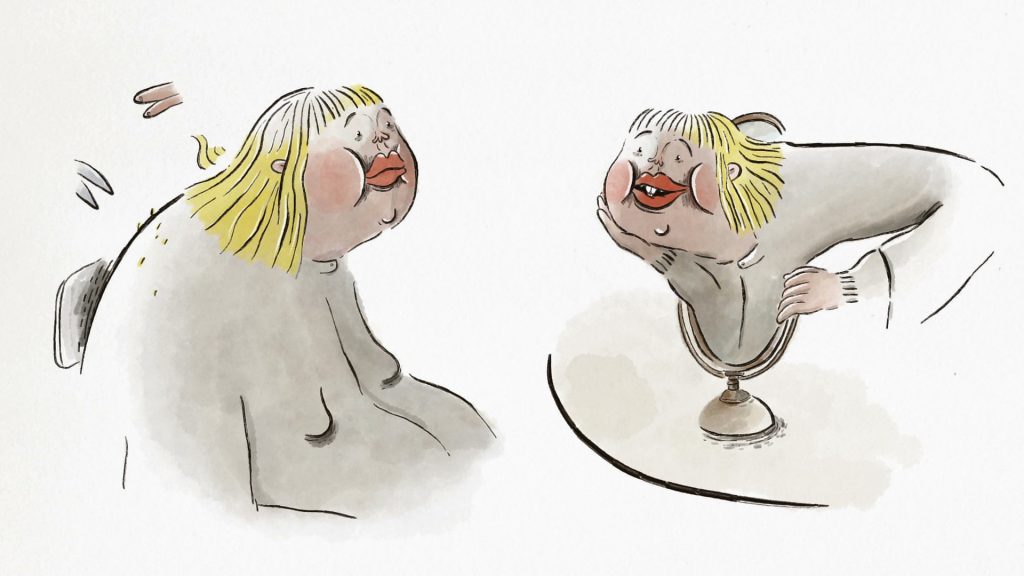 En İyi Film
Mild Madness, Lasting Lunacy
Marine LaclotteEn İyi Öğrenci Filmi
The Ducks
Ángela Arregui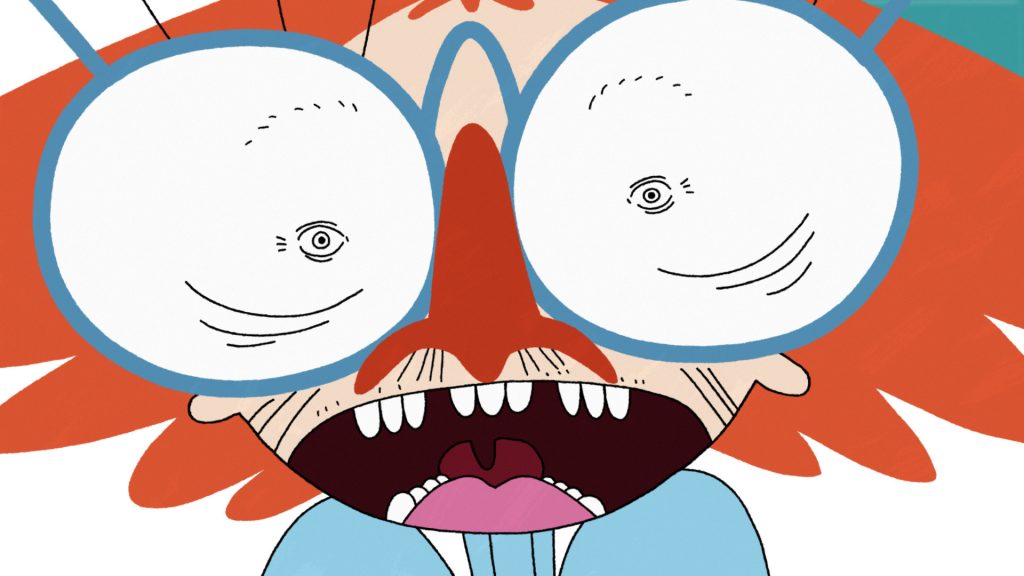 En İyi Öğrenci Filmi
Eyes and Horns
Chaerin Im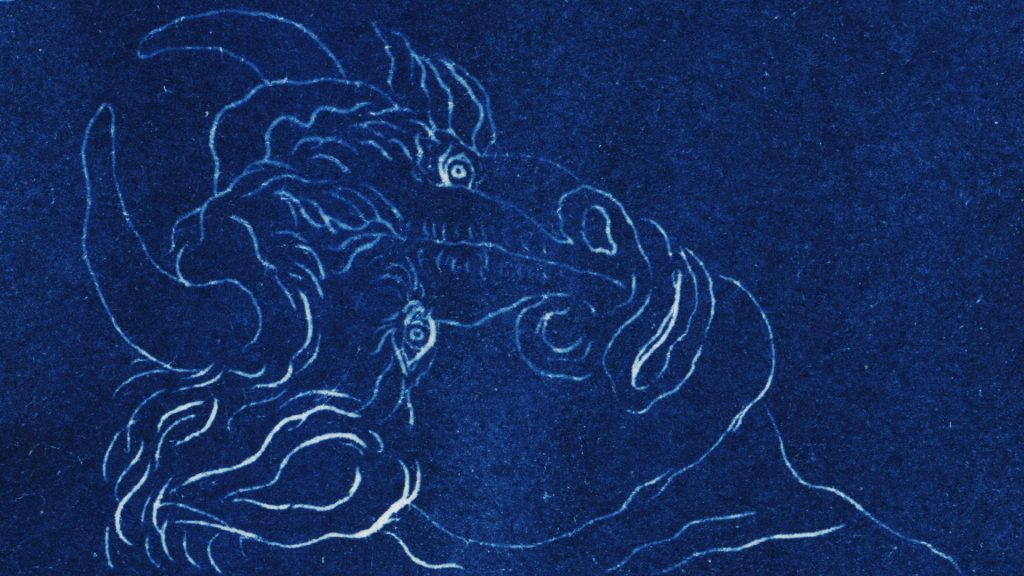 En İyi İlk Film
Precious
Paul Mas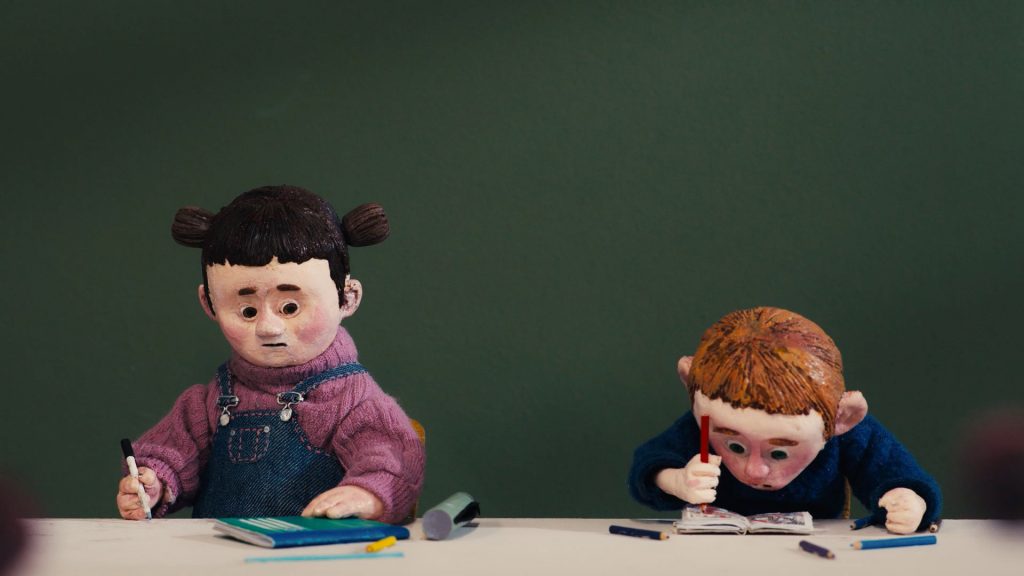 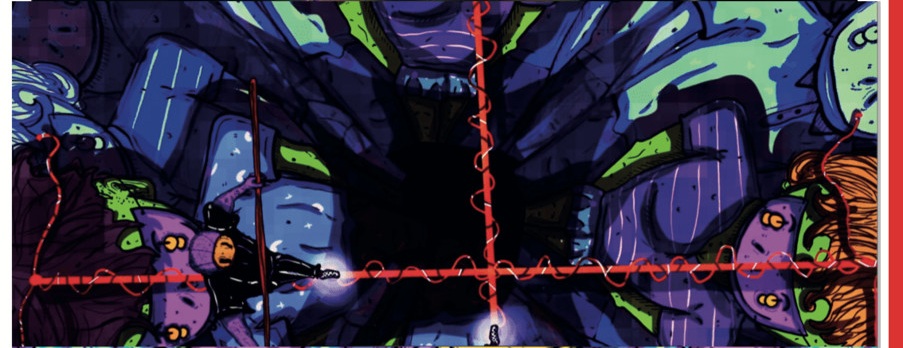 En İyi Türk Filmi
Fish Out Of Water
F. Nur Özkaya